Taller  N°9Clasificar por 2  atributos (color –función)Nombre del estudiante: Fecha: Pinta las frutas de color rojas y las verduras de color verde y clasifícalas por frutas y verduras.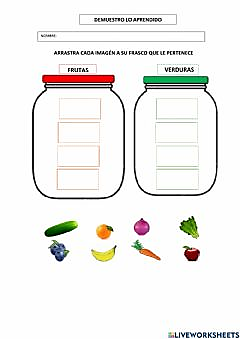 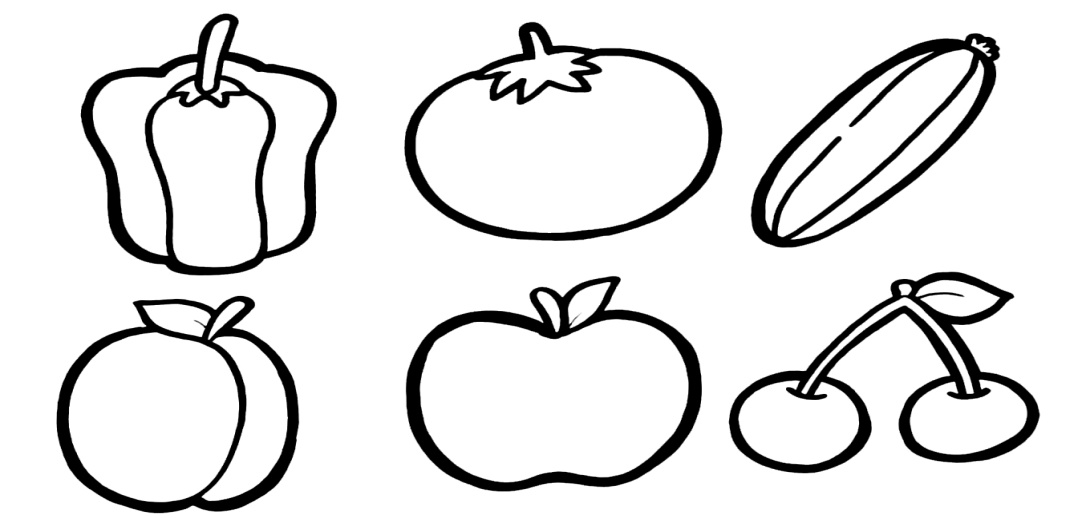 